PH 212General Physicswith CalculusPart II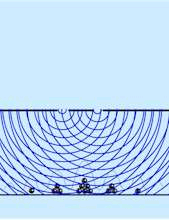 Instructor:  Daniel Summerton	Sec. 1 Lec.: MW 5pm-6:50pmLab: Thur 2pm-4:50pmSec. 2 Lab: Thur 5pm-7:50pmOffice:  MH 111	 Email: summerd@linnbenton.eduOffice Hours:	Wednesday 7pm-8pmHelp Desk Hours: Check on-line for MH Atrium, Learning Center and Sat. Session Hours. Course Web Address:  http://minirov.info/ph212Homework:http://www.masteringphysics.comCourse ID:PH212WINTER2020Winter 2020Linn-Benton Community CollegePh 212:  General Physics with CalculusLinn-Benton Community College Winter 2020Welcome to PH 212!  As you discovered in PH 211, physics is the study of nature.  Last term we spent time discovering how objects moved and how we used quantities such as Forces, Energy and Momentum to discuss the motion of objects alone and as they interacted together.This term, we are going to start out by uniting all the concepts of PH 211 in order to understand a bit more about universal gravitation and rotational motion.After that, we will work a bit on systems of larger numbers of particles.  Then, after having spent around 15 weeks on the particle nature of the universe, we will begin to focus on wave descriptions of how everything works.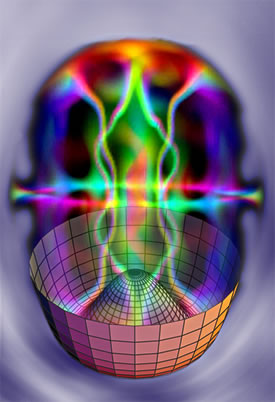 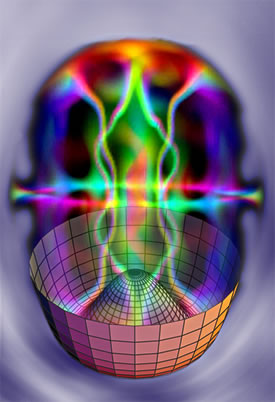 This term will be a lot like last term in that the class will have homework assignments through masteringphysics.com, two exams and a final and a set of laboratory activities.  A new addition this term is that you, in a group of size one, two or three, will choose a topic upon which to do a little extra research and make a presentation upon what you learned. There are a set of outcomes for Ph 211 and Ph 212 that have been developed by committees formed from industry executives, researchers and physicists.  These outcomes specify the skills and abilities a student successfully completing Ph 212 will have.  By the end of Ph 212:You will have a better understanding of nature and the physical universe.You will able to solve problems graphically and mathematically using the full tools available by a knowledge of first-year calculus.You will be able to collect data using a variety of tools.You will be able to accurately record and analyze data using a variety of methods.You will be able to present and analyze theories, ideas and conclusions.You have mastered and related the above outcomes to the topics and concepts specific to this course.Whether you are an engineer, scientist, mathematician or just a citizen of our world, we expect that the tools you gain in this class, as well as all the classes that you take, will allow you to understand in a more complete manner the way the world works and how you can improve the quality of life upon it.Meanwhile, as always the most important reason to study physics is because it is simply fun.  Studying the nuts and bolts of physics takes lots of work.  But it is these nuts and bolts that come together that form a bigger picture of how the universe works and with this a better understanding of the possibilities it affords us.Course Information							Ph 212 – Winter 2020Course Prerequisites: PH 211 General Physics with Calculus with a "C" or better.Important Note for Next Term: If you plan on taking Ph 213 in the Spring you need to complete MTH254 this term.  Final grades are determined as follows:Midterms and Final:  There will be two midterms this term and a final exam this term.  The final will consist of a conceptual part and an analytical part.  The conceptual part will consist of 20-25 questions that will be either from the “Stop and Thinks” in the book, from the conceptual questions included at the end of each chapter.  There is the option of a take-home final exam that we will discuss in class.Labs:  Laboratory work is a large part of the grade.  Lab manuals are available in the campus bookstore as are the required lab notebooks.  A significant part of each exam will consist of topics covered in the lab.  No lab scores will be dropped.  However, you can make up one lab or improve one low score via the make-up lab assignment. Lab Project:  You will choose a topic to research and will present your topic to a group of experts and/or the general public.  A list of possible projects will be passed out during the first week of classes.  Presentation dates vary depending upon the project – poster deadlines are Week 7 for the rough draft and Week 8 for the final draft. Homework comes from the end of the chapters in our text book and are to be completed online at www.masteringphysics.com.  Access to this website comes with your textbook.  The course code this term is:   PH212WINTER2020.Hand-In-Problems (HIPs) are posted at http://minirov.info/ph212.  Your ability to communicate your problem-solving skills is just as important as your ability to come up with a correct answer.  Thus, you should neatly and clearly show all of your work for each HIP.  Pay attention to each category in the scoring rubric that you turn in each week with your HIP.Other LBCC Information:  If you have emergency medical information for your instructor, need special arrangements to evacuate campus, or have a documented disability, please meet with your instructor, by appointment, no later than the first week of the term, to discuss your needs.  If you have a documented disability that will impact you at college and you seek accommodations, contact the Office of Disability Services (ODS) for intake and to document your disability with LBCC.  Then, each term, at least two to three weeks prior to the start of classes, submit your “Request for Accommodations” form to ODS.  ODS may be reached from any LBCC campus/center by email to ODS@linnbenton.edu or by calling 541-917-4789.  Ph 212 – Score Keeper								Winter 2020Use this sheet to keep track of your overall score in the class.  You can use this formula to find your total weighted grade or use the grade calculator at the course website http://minirov.info/ph212.  Mastering Physics Homework 10%:Hand-In-Problems:  12%Labs:  15%Midterms (33%) and Final (22%):  MondayTuesdayWednesdayTh LabFriday6.JanIntroduction: Chapter 137.Jan8.JanLab 3Universal Gravitation 10.JanHW1a due13.JanChapter 12Lab 3 due14.JanHW1b due15.JanHIP1 DueLab 1Torques in Equilibrium19.JanHW2a due20.JanMLK DayLBCC Closed21.JanHW2b due22.JanHIP2 DueLab 2Torques and Angular Acceleration24.JanHW3a due27.JanChapter 14Lab 1 dueLab 2 due28.JanHW3b due29.JanHIP3 DueLab 5Archimedes’ Principle31.JanHW4a due3.FebExam 1HIP4 DueHW4b dueLab 5 due4.Feb5.FebChapter 15Lab 4Simple Harmonic Motion7.FebHW5a due10.FebLab 4 due11.FebHIP5 DueHW5b due12.FebChapter 16Lab 6Doppler Effect 14.FebHW6a due17.FebPresidents’ Day18.FebHIP6 DueHW6b due19.FebChapter 17Lab 7 Standing Waves21.FebHW7a due24.FebLab 6 and 7 HW7b dueHIP7 Due25.Feb26.FebExam 2Chp 33/Lab 8Diffraction 28.MarHW8a due2.MarChp 33HW8b dueHIP8 Due3.Mar4.MarChap 25 handoutProject Evaluation6.MarHW9a due9.MarChp. 34.1HW9b due HIP9 Due10.Mar11.MarHIP10 DueChapter 35Lab 9Telescopes 13.MarHW10 dueEC HW due16.Mar Lab 9 dueFinal18.Mar Your ScoreOut OfHW1HW2HW3HW4HW5HW6HW7HW8HW9HW10ECHWYour ScoreOut OfHIP1HIP2HIP3HIP4HIP5HIP6HIP7HIP8HIP9Your ScoreYour ScoreOut OfOut OfLab1Lab2Lab3Lab4Lab5Lab6Lab7Lab8Lab9MakeUpLab Project 8%: Lab Project 8%: Your ScoreYour ScoreOut OfOut OfClass PresentationClass Presentation1010Poster Rough DraftPoster Rough Draft2020Poster Final Draft Poster Final Draft 2020Your ScoreOut OfExam1Exam2Final